LAPORAN KEMAJUAN PENGABDIAN KEPADA MASYARAKAT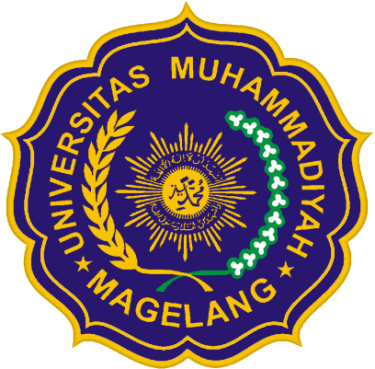 SKEMA PENDANAAN:Program Kemitraan UniversitasJUDULTULISKAN JUDUL DISINIPengusul :Nama	NIDN				Fakultas……..Nama	NIDN				Fakultas……..Nama	NIDN				Fakultas……..Dibiayai oleh Universitas Muhammadiyah Magelang dengan Anggaran Belanja tahun akademik 2016/2017UNIVERSITAS MUHAMMADIYAH MAGELANGTahun 2017HALAMAN PENGESAHANMagelang, …………………..Mengetahui, 	Ketua PelaksanaDekan, ...............	.................NIDN.....................	NIDN.....................		Mengesahkan,Ketua LP3MDr. Heni Setyowati ER, M.KesNIK. 937008062DAFTAR ISIHALAMAN PENGESAHAN	iiDAFTAR ISI	iiiRINGKASAN	ivBAB 1	PENDAHULUAN	11.1.	Analisi situasi	11.2.	Masalah mitra	11.3.	Tujuan	1BAB 2	LUARAN DAN MANFAAT	22.1.	Luaran	22.2.	Manfaat	2BAB 3	METODE	3BAB 4	HASIL DAN LUARAN YANG DICAPAI	44.1.	Hasil PKU	44.2.	Luaran	4BAB 5	KESIMPULAN	5DAFTAR PUSTAKA (JIKA ADA)	6RINGKASANKemukakan tujuan pengabdian dan hasil yang sudah dicapai serta metode yang dipakai dalam pencapaian hasil tersebut. Ringkasan harus mampu menguraikan secara cermat dan singkat tentang kegiatan yang diusulkan. Cantumkan luaran yang sudah dicapai.PENDAHULUANAnalisi situasiText text textMasalah mitraText text textTujuanText text textLUARAN DAN MANFAAT LuaranUraikan luaran atau produk yang dihasilkan beserta spesifikasinya dari kegiatan yang sudah dilakukan.ManfaatPotensi sosial dan ekonomiUraikan manfaat dari kegiatan yang dilakukan baik dari sisi pandang bisnis (jika kelompok sasaran adalah kelompok masyarakat produktif) dan sisi pandang kehidupan sosial ekonomi masyarakat sasaran (jika kelompok sasaran adalah kelompok masyarakat).Nilai tambah dari sisi IPTEKSUraikan keunggulan teknis ataupun fungsional hasil kegiatan PkM terhadap kondisi sebelumnya. Dampak manfaatUraikan kemungkinan adanya dampak positif terhadap masyarakat atau industri yang lebih luas dari hasil kegiatan PkM.Nilai tambah bagi UMMagelangJelaskan nilai tambah yang diperoleh UMMagelang terhadap pelaksanaan PkM ini. METODE Untuk masyarakat umum (kelompok masyarakat non produktif), nyatakan tahapan atau langkah-langkah yang ditempuh guna melaksanakan solusi atas permasalahan spesifik yang dihadapi oleh mitra. Pelaksanaan solusi tersebut dibuat secara sistematis yang meliputi segi sosial, budaya, keagamaan, mutu layanan atau kehidupan bermasyarakat. Uraikan metode pendekatan yang ditawarkan untuk menyelesaikan persoalan mitra yang telah disepakati bersama untuk kedua segi utama dalam kurun waktu realisasi program (untuk mitra usaha mikro atau calon wirausaha). Uraikan metode pendekatan untuk menyelesaikan persoalan sosial, budaya, keagamaan dan lain-lain yang telah disepakati bersama (untuk mitra kelompok masyarakat non produktif secara ekonomis/masyarakat umum)....................HASIL DAN LUARAN YANG DICAPAIHasil PKUApa yang sudah dihasilkan? Apa arti hasil tersebut?Luaran Luaran apa yang sudah dicapai (artikel, paten, dll)Bagaimana statusnya saat ini (draft, submitted, reviewered, dll) KESIMPULAN Tuliskan kesimpulan disiniDAFTAR PUSTAKA (JIKA ADA)A. Momenimovahed, J. S. (2013). Effect Of Fuel Choice On Nanoparticle Emission Factors In LPG-Gasoline Bi-Fuel Vehicles. International Journal of Automotive Technology , 14 (1), 1-11.Agrawal, M. K., & Matani, A. G. (2013). Evaluation of Vapour Compression Refrigeration System Using Different Refrigerants. International Journal of Engineering and Innovative Technology (IJEIT) , 2 (9), 86-92.dstJUDUL LUARAN Lampirkan artikel disiniCantumkan logbook disiniBuat tabel penggunaan anggaran disini dan ditandatangi ketua pelaksana. Pada lembar berikutnya, tempelkan bukti pengeluaran uangnya.CATATANLaporan kemajuan dikumpulkan dalam bentuk hardcopy ke LP3M (1 ekspemlar) paling lambat hari Jumat tanggal 3 November 2017 untuk pencairan dana 30%.1.a.Judul pengabdian:b.Bidang Renstra:2.Ketua pelaksanaNama lengkap dan gelarJenis kelaminGolongan/Pangkat/NIP/NISJabatan fungsionalFakultas/program studiKetua pelaksanaNama lengkap dan gelarJenis kelaminGolongan/Pangkat/NIP/NISJabatan fungsionalFakultas/program studi:::::3.Alamat ketua pelaksanaAlamat ketua pelaksana:4.Jumlah anggota pelaksanaJumlah anggota pelaksana:....................................orang5.Mahasiswa yahg dilibatkanMahasiswa yahg dilibatkan:6.Lokasi pegabdianLokasi pegabdian:7.Kerjasama dengan institusi lainNama institusiAlamatTelpon/fak/e-mailKerjasama dengan institusi lainNama institusiAlamatTelpon/fak/e-mail:::8.Lama pengabdianLama pengabdian:....................................bulan9.Biaya yang diperlukanLP3M UMMSumber lain (sebutkan)Biaya yang diperlukanLP3M UMMSumber lain (sebutkan)::Rp. .......................Rp.........................JUMLAHJUMLAH:Rp.........................